                          Dječji vrtić Petar Pan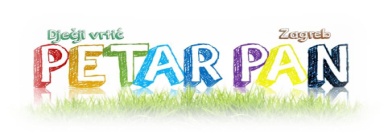 Španovićeva 18, 10000 Zagreb, Hrvatskawww.vrtic-petarpan.zagreb.hr Tel: 013750330e-mail: vrtic-petarpan@zagreb.hrRaspored za period od 23.4.2018. do 27.4.2018.Ponedjeljak - 23.4.2018. Utorak  - 24.4.2018.Srijeda – 25.4.2018.Četvrtak – 26.4.2018. Petak – 27.4.2018.VrijemeRaspored 9:00 – 10:00kava, upoznavanje s vrtićem, tjedni raspored aktivnosti10:00 – 11:00 obilazak skupina - središnji objekt Španovićeva11:00 – 12:00 kraći program „Prvi informatički koraci“ – prikaz rada s djecom u programu (voditelj: odgojitelj Alen Ptičar)12:00 – 13:00 ručak u vrtiću13:00 – 14:00 refleksija voditelja kraćeg programa (odgojitelj Alen Ptičar), refleksija s ravnateljicom Marinom Karavanić o kurikulumu i programima (podjela materijala)VrijemeRaspored 8:30 – 9:00kava, dnevni raspored rada9:00 – 10:00skupina 5 (Ribice) – upotreba ICT tehnologije u radu s djecom (soba dnevnog boravka)  (odgojitelj Alen Ptičar)10:00 – 11:00upotreba ICT tehnologije  u radu s djecom u igrama i aktivnostima na dvorištu (skupina 5 (Ribice, odgojitelj: Alen Ptičar)), skupina 4 (Zebrice, odgojiteljica Ana Maja Blažić)) u okviru projekta 100 koraka- Sve skupine u središnjem objektu – igre i aktivnosti na dvorištu11:00 – 12:15 refleksija vezana uz KA2 projekte, web stranica – voditelj: psiholog Zorica Durman Marijanović - Projekt 100 koraka12:15 – 13:00ručak u vrtićuVrijemeRaspored 8:30 – 9:00kava9:00 – 10:00rano učenje engleskog jezika  - skupina 4 (Zebrice, odgojiteljica Ana Maja Blažić)10:00 – 11:30 video konferencija s Latvijom vezano uz projekt 100 koraka (skupina 5 Ribice, odgojitelj Alen Ptičar), refleksija 11:30 – 12:15 refleksija s odgojiteljima – voditeljica programa ranog učenja engleskog jezika – odgojiteljica Ana Maja Blažić 12:15 – 13:00ručak u vrtićuVrijemeRaspored 8:30 – 9:00kava u središnjem objektu, odlazak u područni objekt Graberje9:15 – 9:30 obilazak skupina – područni objekt Graberje9:30 – 10:30 rano učenje engleskog jezika – skupina Ovčice (odgojiteljica Karmela Tabak)10:30 – 11:30upotreba ICT tehnologije  u radu s djecom u igrama i aktivnostima na dvorištu – skupine Ovčice i Tigrići vezano uz projekt 100 koraka (odgojiteljice Tea Ogorevc, Tatjana Knjaz, Karmela Tabak i Snježana Moštak)- Sve skupine u područnom objektu Graberje – igre i aktivnosti na dvorištu11:30 – 12:15 refleksija vezana uz upotrebu ICT tehnologije u radu s djecom; Projekt 100 koraka, razmjena iskustava (odgojiteljice Karmela Tabak i Tatjana Knjaz)12:15 – 13:00ručak u vrtićuVrijemeRaspored 8:30 – 9:00kava9:00 – 10:00jaslički kurikulum –  skupina 1 Zvjezdice (djeca od 1 do 2 god.; odgojiteljica Marcela Draganović)10:00 – 11:00igre i aktivnosti s djecom na dvorištu – skupina 3 Patkice (djeca od 2 do 3 godine; odgojiteljice Lucija Lapić i Renata Jakopec)11:00 – 12:00refleksija – jaslički kurikulum, razmjena iskustava (odgojiteljice Marcela Draganović, Lucija Lapić iRenata Jakopec), podjela potvrdnica12:00 – 13:00ručak u vrtiću